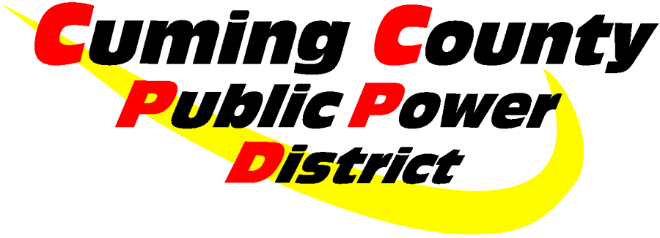 News Release
For Release: 11/27/2018		Contact: Chet McWhorterSpecial Meeting 	West Point NE – On Tuesday, November 27, 2018, the Board of Cuming County Public Power District held a special meeting to consider a Plan of Consolidation with Burt County Public Power District. This meeting was held at 10:00 o’clock a.m. at the CCPPD office located at 500 South Main Street, West Point, Nebraska.	The Agenda for the meeting consisted only of the Consideration of the Plan of Consolidation. After discussion, the Board voted to not ratify the plan. This vote puts to an end the discussions of merger between the two Districts and is the result of many months of consideration, studies, and due diligence. Questions can be directed to Chet McWhorter, General Manager of CCPPD, 402-372-2463.####